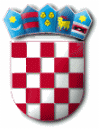         REPUBLIKA HRVATSKAPRIMORSKO-GORANSKA ŽUPANIJA          OPĆINA MRKOPALJ          OPĆINSKO VIJEĆEKLASA:   021-05/20-01/20URBROJ: 2112-05-01-20-1MRKOPALJ, 23. listopada 2020.ČLANOVIMA OPĆINSKOG VIJEĆASVIMANa temelju članka 32. i 33. Poslovnika Općinskog vijeća Općine Mrkopalj (Službene novine PGŽ broj  3/10, 19/13, 15/18), sazivam 20. sjednicu Općinskog vijeća Općine Mrkopalj, koja će se održati 27.listopada 2020. godine uz izjašnjavanje putem elektroničke pošte ili telefonskim pozivomPredlaže se sljedećiDNEVNI RED:Prijedlog  II. izmjena i dopuna Proračuna Općine MrkopaljOPĆINSKO VIJEĆE OPĆINE MRKOPALJ          PREDSJEDNIK   ZVONKO MATKOVIĆ, v.r.UPUTA ZA GLASOVANJE: Molimo vas da svoje glasove ZA,SUZDRŽAN,PROTIV dostavite na elektroničku poštu :opcina@mrkopalj.hr  ili  telefonskim pozivom na broj 0912626101, najkasnije do 27.10.2020. do 12,00 sati radi utvrđivanja rezultata glasovanja